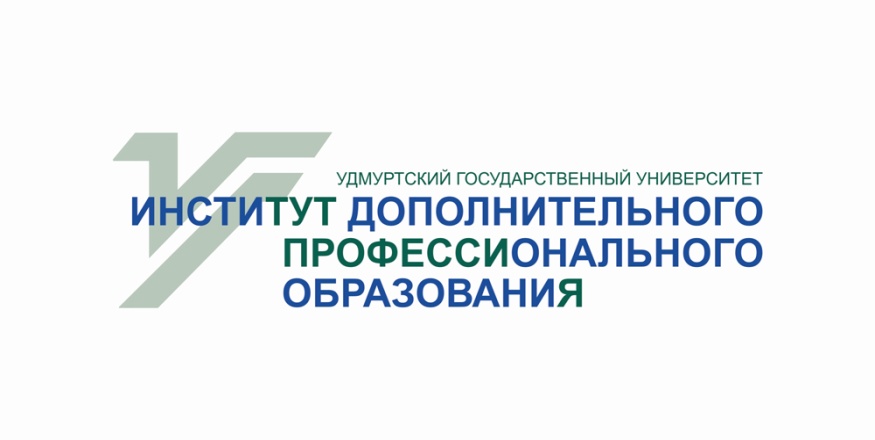 Учебный планпрограммы повышения квалификации«Оценочная деятельность»Категория слушателей: лица с высшим и средним специальным образованием.Срок обучения: 42 аудиторных часа (3-4 недели).Форма обучения: очная.№п/пНаименование разделовВсего, час.В том числеВ том числе№п/пНаименование разделовВсего, час.лекциипрактические занятия1. Общепрофессиональный цикл1. Общепрофессиональный цикл1. Общепрофессиональный цикл1. Общепрофессиональный цикл1. Общепрофессиональный цикл1.1.Новое в правовом регулировании оценочной деятельности221.2.Стандарты оценки и практика их применения221.3.Современные методы и методики оценки221.4.Информационное обеспечение оценочной деятельности222. Профессиональный цикл2. Профессиональный цикл2. Профессиональный цикл2. Профессиональный цикл2. Профессиональный цикл2.1.Оценка объектов недвижимости10282.2.Оценка земельных участков6242.3.Оценка машин, оборудования и транспортных средств4222.4.Оценка предприятий (бизнеса)6242.5.Оценка нематериальных активов и объектов интеллектуальной собственности4222.6.Оценка рисков инвестиционных проектов422Итоговая аттестацияИтоговая аттестацияИтоговая аттестацияЭкзаменЭкзамен